Im Supermarkt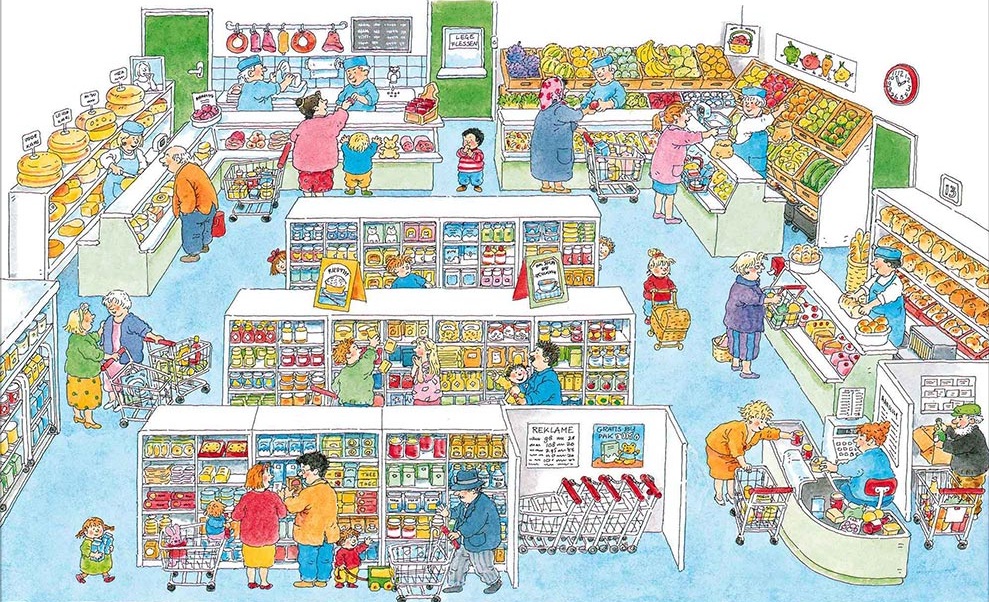 die Käsethekeder Einkaufswagendie Kassedie Kundinder Bäcker / die Bäckerinder Einkaufskorbdas Regaldie Obstabteilungdie Gemüseabteilungdie Bäckereidie Kassiererin / der Kassiererdie Metzgereidie Kühlthekeder Metzger / die Metzgerin